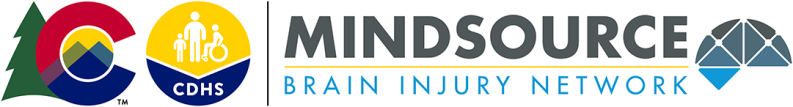 Colorado Brain Injury Trust Fund Board AgendaDecember 13, 20199:00 a.m. - 11:30 a.m.Colorado Department of Human Services1575 Sherman St-8th Floor CSTAT Room80203Welcome, Introductions & Announcements – Chair, Cheryl Catsoulis (9:00 a.m. – 9:05 a.m.)Public Comment Period (9:05 a.m. – 9:15 a.m.)Annual Report, Colorado Department of Education, Janet Tyler (9:15 a.m. – 10:00 a.m.)Approval of Minutes (10:00 a.m. –10:05 a.m.)Program Update-Mission and Vision (10:05 a.m – 10:30 a.m.)Break (10:30 a.m. – 10:40 a.m.)Work Group Reports (10:40 a.m. – 11:00 a.m.)Sarah Thompson, Rehabilitative Rhythms (11:00 a.m. – 11:20 a.m.)Meeting wrap up (11:20 a.m. – 11:30 a.m.)To Join Remotely:https://zoom.us/j/982819697?pwd=UnV3UklqQzBZWmQyS1N5OTdhUGtnZz091.877.820.7831 Participant Code 495085#Next Meeting Location –1575 Sherman St. 80203 8th floor cstat room 